Тема: Переговори в Брест-Литовську 1918 рікМета:Ознайомити студентів з історією переговорів у Брест-ЛитовськуРозглянути причини та наслідки переговорів для УкраїниРозвивати критичне мислення та вміння аргументувати свої позиціїХід рольової гри:І. Вступ (5 хвилин)Викладач знайомить студентів із темою рольової гри та її метоюЗадає вступні запитання, щоб стимулювати обговоренняНадає студентам час для підготовки до роліРольова гра (30 хвилин)Студенти розподіляються на групи за ролями:представники Центральних державпредставники УНРпредставники РСФРРРолі:Голова делегації Центральних державОткроется в новом окнеwww.istpravda.com.ua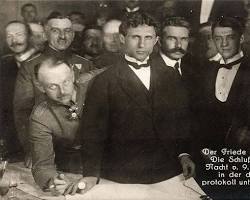 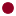 Голова делегації УНРОткроется в новом окнеuain.press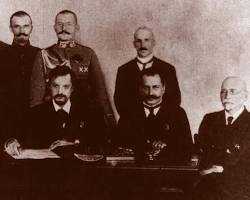 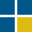 Представник АнтантиОткроется в новом окнеnaurok.com.ua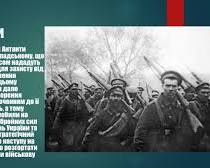 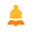 Студенти в ролі представників держав обговорюють основні питання, які обговорювалися на переговорах в Брест-Литовську:припинення вогнювизнання незалежності Україниумови миру з РосієюВикладач  відіграє роль посередника на переговорах.II. Переговори (30 хвилин)Пропозиції для сценарію переговорів (робить викладач):Переговори розпочинаються з вступних промов делегатів.Голова делегації Центральних держав висуває вимоги до України, зокрема територіальні поступки, визнання залежності від Німеччини та Австро-Угорщини.Голова делегації УНР відхиляє вимоги Центральних держав та пропонує свої умови.Представник Антанти висловлює підтримку Україні.Представник німецьких соціал-демократів виступає за справедливе вирішення конфлікту.Хід переговорів:Студенти в ролі делегатів беруть участь у переговорах.Вони повинні враховувати інтереси своєї країни та обстоювати свою позицію.Викладач виступає в ролі модератора та допомагає студентам дотримуватися правил переговорного процесу.III. Підсумок (15 хвилин)Вчитель підбиває підсумки переговорів.Задає запитання, щоб з’ясувати, що студенти зрозуміли та запам’ятали.Надає студентам можливість висловити свої враження від рольової гри.ІV. Очікувані результати:Студенти повинні мати глибоке розуміння історії переговорів у Брест-Литовську.Студенти повинні бути в змозі обґрунтовувати свої позиції щодо цієї теми, використовуючи факти та докази.Студенти повинні бути в змозі висловлювати власні думки та ідеї в дискусійному форматі.